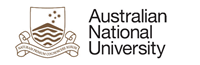 GAME CHANGE SCHOLARSHIP APPLICATION FORMPersonal detailsPhD DetailsProject brief, overviewIn no more than 1 page, please provide details of your proposed PhD research topic and current supervisory arrangements. Please highlight for us the elements of your proposed research that you see as particularly game-changing, and how you envision the pathway to impact during and following your PhD.Your storyIn no more than 1 page, please tell us a little bit about yourself and outline how this award will provide a game-changing opportunity for you and your research. We’d like to hear your story, told in your own words, that provides insights into where you’ve (figuratively) been and where you’re going.Game changing proposalIn no more than ½ page, share with us some of your initial ideas for how this award can practically support your research, particularly with regards to how it supports or augments the potential impact of your research (e.g. by facilitating engagement with decision-makers, relieving personal pressures, etc). Please reflect on how you might be climate-conscious in spending awarded funds (e.g. awareness of travel emissions). We don’t expect an exact proposal or budget, but are interested in what ‘game-changing’ support looks like in practice for you and your research.Final thoughtsIf there is anything else you’d like to share with us, please let us know here, or attach any additional documents to your application. Thank you for your application!Name:Email:DoBPhone:Address:Proposed PhD topic/title:School/College:Primary supervisor:Panel members (optional):Date (actual or proposed) of PhD commencement:Concise description of proposed project and relevance to climate change issues (max 10 lines):